NEW PATIENT QUESTIONNAIRENAME:_________________________		DATE:___________DENTIST’S NAME: _____________________________________At Benson Orthodontics, we want to see how our patients hear about us and what motivated you to call our office.  Thank you in advance for your time!  Check all that apply.We know from our initial conversation that you heard about us from__________________.We would appreciate your help by indicating any other ways you saw or heard about our office.My dentistMy family member was treated/is being treated by Dr. Benson, friend, neighbor, co-worker or one of our patients recommended you (Name:_________________________)Heard about you through school, sports, church or community activity(Please circle)Damon website referred meYour staff referred me to the office (Name:_______________________________________)Received your postcardInternetSaw your sign while driving byInvisalign referred meOther (______________________________________________________________________)What is your main concern?Overjet (buck teeth)                  Spaced teeth                           Crooked/Crowded teeth     What treatment option are you most interested in?      Metal Braces                                 Clear Braces                                  InvisalignWhat payment options would be best for you?____Payment in full with special discount               ____ Care Credit____In-house financing – no interest                        ____ Flexible Spending AccountDo you have insurance or flex plan benefits you would like for us to confirm?	___ Yes	___ No	If so, please provide the following: Subscriber’s Name___________________					           DOB ____________________					           SSN ____________________					           Card ID # _________________					           Employer ________________					           Insurance ________________					           Insurance Phone # ________________Is there anyone else who is going to be involved in the decision to start treatment?	___ Yes   Involved party _____________________________________	___ NoHave you had another orthodontic consultation?	___ Yes   Dentist/orthodontist _________________________________	___ NoAre you allergic to latex or any medications?	------Yes ____________________________________________________	___NoAre there any health concerns we should be aware of?	___ Yes ____________________________________________________	___ NoOn a scale of 1 to 5, with 5 being ready to start, how ready to start are you?1		2		3		4		5Please sign for permission to:	___ Permission to take x-rays, photos	___ Post name and photo in contests/social mediaDate: _____________Name: _________________________________Signature: ___________________________________We appreciate your thoughts!!!  Dr. Benson and TEAM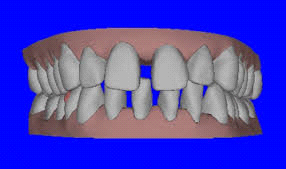 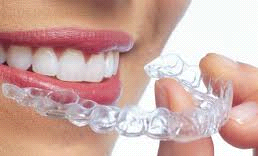 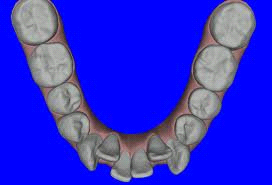 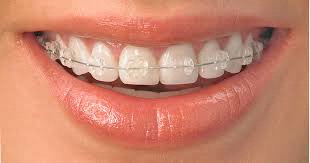 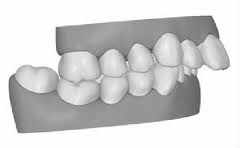 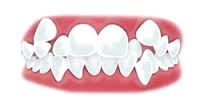 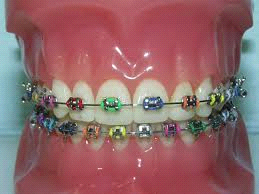 